School-wide Positive Behavioral Supports 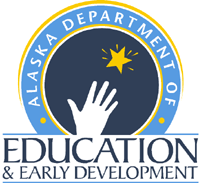 School Leadership Readiness ChecklistSchool _______________________________  Date: _______________________  School Contact Person: ____________________________________*****This document should be completed by the School Leadership Team*****School-Wide Positive Behavioral Supports Implementation Readiness ChecklistDistrict: 					 Date: 				 School SW-PBS Contact Person: 			____________Documentation complete?Items to complete prior to School-Wide PBS Tier I trainingNext Steps/Action Plan Yes      NoA school improvement plan exists that includes school-wide discipline (i.e., behavior, school safety, school climate) as one of the top school goals. Data that shows the need for school-wide disciplineas a goal.School Improvement PlanSchool Mission Statementas a goal. Yes      NoA School-wide Positive Behavior Supports (SW-PBS) School Leadership Team is formed with broad representation (including School Improvement Team members, behavior specialist or team member with behavioral expertise, administrator(s), guidance counselor, regular and special education teachers). 	School Leadership Team Form Yes      NoPrincipal has completed a School-wide PBS Administrator questionnaire. 	School Administrator Questionnaire Yes      NoPrincipal or Assistant Principal who is responsible for making discipline decisions is an active member on SW-PBS School Leadership Team and agrees to attend SW-PBS training. School Leadership Team Form Yes      NoPrincipal or Administrative Team commits to SW-PBS and is aware that SW-PBS is a 3-5 year process that will require on-going training and/or revisions of the school’s SW-PBS Plan. School Leadership Team Form Yes      NoSW-PBS School Leadership Team commits to meet at least once a month to analyze and problem-solve school-wide data. 	School Leadership Team Form Yes      NoSW-PBS School Leadership Team has reached consensus and completed a baseline of the SW-PBS assessment School-wide Assessment Survey (SAS) from teachers and support staff and School Profile from the school administrator. SW-PBS Assessment School-wide Assessment Survey form (PBISassessment.org)SW-PBS School Profile Yes      NoYour entire faculty including your SW-PBS School Leadership Team participated in an awareness presentation on School-wide SW-PBS.Date of presentation: Name of presenter(s): Yes      NoAt least 80% of your faculty, staff, and administration voted to implement School-wide SW-PBS.Attach recent assessment/survey disseminated and results (i.e., percentage or range of faculty committed) Yes      NoSchool has allocated/secured funding from their district to support their school-wide initiatives.Identify funding source(s) Yes      NoAn individual at the district level has been identified as the lead district contact or SW-PBS District Coordinator.Identify Lead District Contact Yes      NoSW-PBS External/Internal Coaches have been identified by the District Coordinator to receive additional training and actively participate in the school-wide initiatives.Identify SW-PBS External/Internal Coach(es) and title who will be supporting the SW-PBS Tier I Team.Documentation complete?Items to complete prior to SW-PBS data collectionNext Steps/Action Plan Yes      NoThe school uses an office discipline referral form and problem behavior definitions that are compatible with SW-PBS.Attach a final copy developed during the school-wide SW-PBS training. Yes      NoThe school has a coherent office discipline referral process.Attach a final copy developed during the school-wide SW-PBS training. Yes      NoData entry time is allocated and scheduled to insure office referral data will be current to within a week at all times.Describe the data entry process. Yes      NoTwo or three people within the school are identified to be trained on data collection for SW-PBS.List individuals and their roles. Yes      NoThe school agrees to on-going training for the Team receiving SW-PBS data on uses for data-based decision-making. Yes      NoThe school district agrees to allow the SW-PBS External/Internal Coaches to work with the school personnel on data collection and decision making procedures.Identify SW-PBS External/Internal Coach(es) and title who will be supporting the SW-PBS Tier I team.